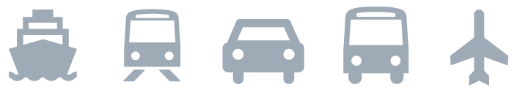 Viiden päivän matkasuunnitelmaPV1Määränpää: [minne olet menossa?]Missä syödä: [mitä on aamiaiseksi?]Mitä tehdä: [saitko liput mahtavaan esitykseen?]Missä yöpyä: [bungalowissa vai kaverin sohvalla?]Kuinka sinne pääsee: [lentokoneella, junalla, GPS:n avulla?]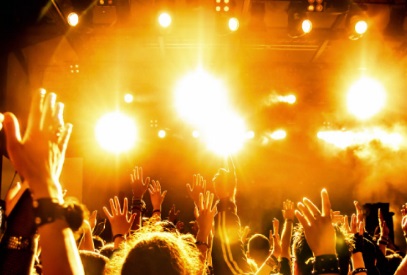 PV2[Voit korvata minkä tahansa paikkamerkkitekstin (kuten tämän) valitsemalla tekstin rivin tai kappaleen ja ryhtymällä kirjoittamaan. Älä sisällytä välilyöntiä valittujen merkkien vasemmalle tai oikealle puolelle, jotta saat parhaan tuloksen.]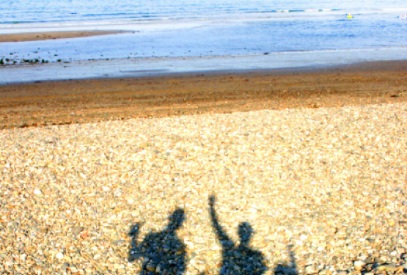 PV3[Voit korvata paikkamerkkikuvan poistamalla sen. Valitse sitten valintanauhan Lisää-välilehdestä Kuva.]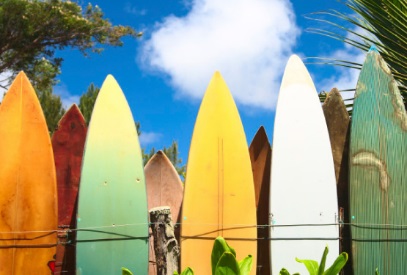 PV4Määränpää: [minne olet menossa?]Missä syödä: [mitä on aamiaiseksi?]Mitä tehdä: [saitko liput mahtavaan esitykseen?]Missä yöpyä: [bungalowissa vai kaverin sohvalla?]Kuinka sinne pääsee: [lentokoneella, junalla, GPS:n avulla?]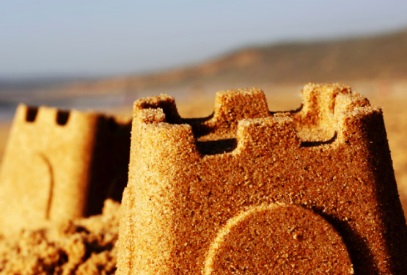 PV5Määränpää: [minne olet menossa?]Missä syödä: [mitä on aamiaiseksi?]Mitä tehdä: [saitko liput mahtavaan esitykseen?]Missä yöpyä: [bungalowissa vai kaverin sohvalla?]Kuinka sinne pääsee: [lentokoneella, junalla, GPS:n avulla?]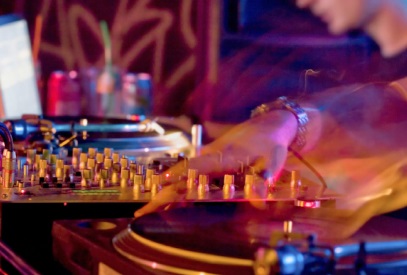 